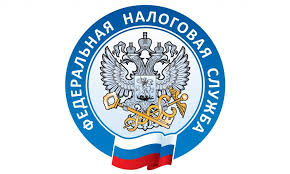 Как запросить и получить в ИФНС справку об открытых расчетных счетах     Подать запрос можно в произвольной форме. Запрос составляется и в бумажном, и в электронном виде. В запросе надо указать данные инспекции, компании или ИП, а также для какой цели понадобилась справка (письмо ФНС от 10.11.2017 № ГД-4-14/22798). Дополнительно можно указать способ получения справки – на руки, почтой или в электронном виде по ТКС.       Запрос можно подать: лично; через представителя (но в этом случае его полномочия нужно подтвердить доверенностью (п. 3 ст. 26, п. 3 ст. 29 НК)); по почте; в электронном виде по ТКС; через личный кабинет налогоплательщика или сайт Госуслуг (письмо ФНС от 23.05.2011 № ПА-4-6/8136).        ИФНС обязана выдать справку на основании ч. 3 ст. 8 Закона от 27.07.2006 № 149-ФЗ. В НК сейчас нет нормы об обязанности инспекций выдавать такие справки – она исключена Законом от 03.07.2016 № 240-ФЗ из пп. 2 п. 5 ст. 64 НК. Максимальный срок ответа на запрос – 30 календарных дней после получения обращения (ч. 1 ст. 12 Закона от 02.05.2006 № 59-ФЗ, п. 54 и 66 Административного регламента, утв. приказом ФНС от 08.07.2019 № ММВ-7-19/343). 